Запуск QUIKДля запуска терминала QUIK необходимо в каталоге C:\...\QUIK Terminal\ запустить файл info.exe После запуска, появится окно загрузки с указанием версии клиента. 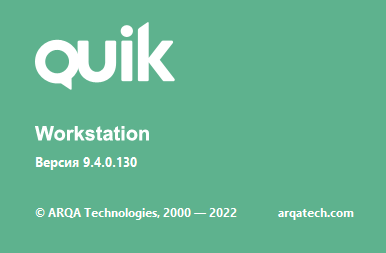 Далее, появится окно «Идентификация пользователя», где:При первом запуске необходимо выбрать сервер для подключения. О настройках подключения см. инструкцию «Инструкция по установке терминала QUIK»Необходимо ввести имя пользователя и парольНажать Ввод 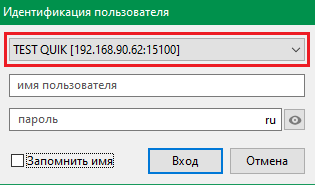 В случае успешного подключения в списке сообщений (слева сверху) появится сообщение «Соединение установлено…»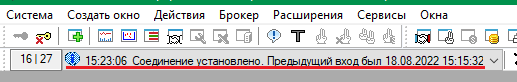 В случае неуспешного подключения в том же списке появится сообщение об ошибке, например: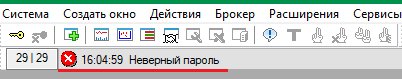 Для осуществления следующей попытки подключения и вызова окна «Идентификация пользователя» необходимо нажать на иконку  и повторить попытку.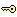 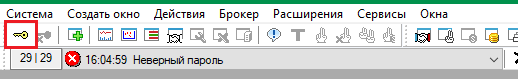 Настройки рабочей областиФайл настроекТерминал предоставляется с предварительно настроенным интерфейсом.
Путь по умолчанию к файлу настроек: C:\...\QUIK Terminal\info.wndВ случае внесения изменений в настройки терминала (расположения окон, отображаемой информации в них и пр.) или необходимости возврата к ранее сохраненным изменениям, можно воспользоваться сохранением или загрузкой настроек из файла info.wnd.
Путь к файлу по умолчанию: C:\...\QUIK Terminal\info.wnd.Для сохранения или загрузки файла настроек следует выбрать пункт меню:
Система – Сохранить настройки в файл
или
Система – Загрузить настройки из файла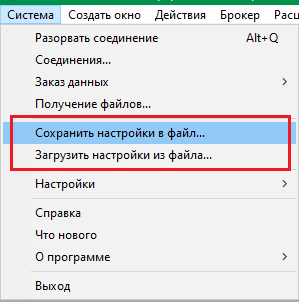 Создание вкладокВ предварительно настроенном интерфейсе настроены следующие вкладки и окна:На вкладке Лимиты:Позиции по инструментамПозиции по деньгам На вкладке Фондовый рынок (QME):Текущие торгиТаблица заявокТаблица сделокВ интерфейсе можно настроить несколько вкладок. Вкладки расположены в левом нижнем углу окна.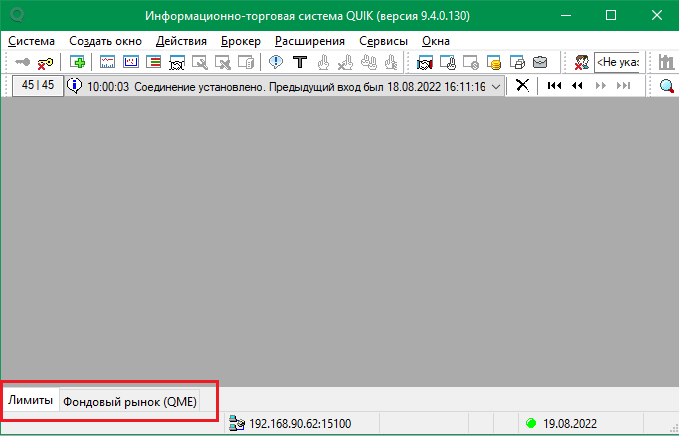 Чтобы добавить новую вкладку, удалить или переименовать, необходимо вызвать контекстное меню, щелкнув правой кнопкой мыши по уже существующей вкладке и выбрать советующий пункт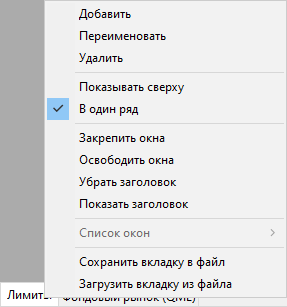 Создание оконДля создания окна необходимо нажать F7 или щёлкнуть по советующему значку в меню 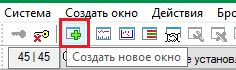 Или перейти в меню Создать окно – Все типы окон..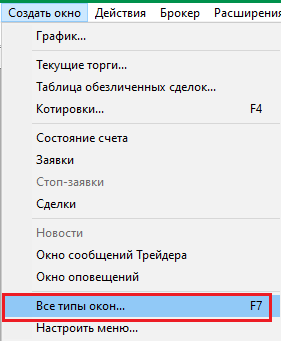 В данном окне представлены все доступные для создания окна.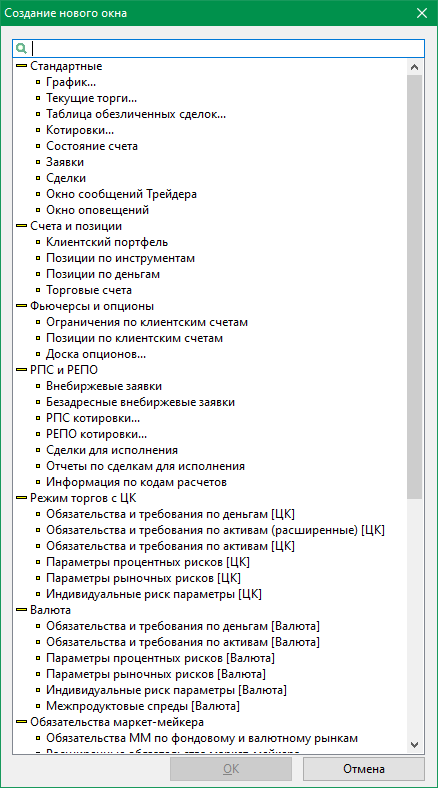 При создании окна или в уже созданном можно отредактировать как наполнение окна доступными объектами (инструменты, классы), так и выводимую информацию (столбцы таблиц).Для редактирования необходимо щелкнуть правой кнопкой мыши на таблице и в контекстном меню выбрать пункт «Редактировать таблицу»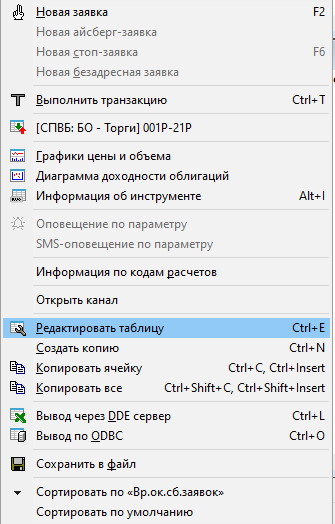 Верхний блок предназначен для редактирования объектов, нижний для редактирования столбцов.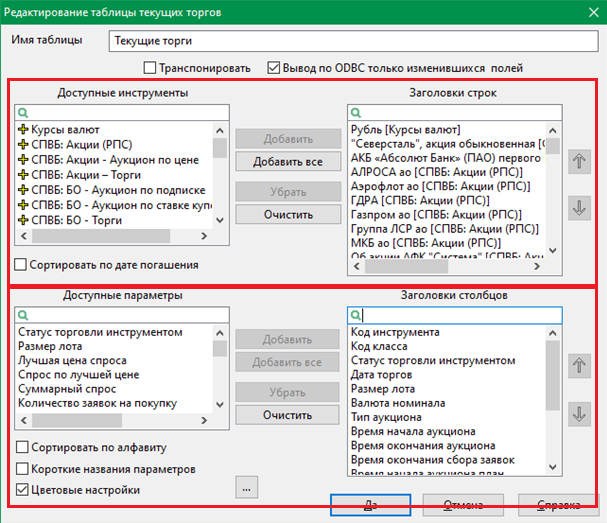 Заявки и сделкиЗаявкиПеред выставлением заявки рекомендуется проверить статус инструмента в окне Текущие торги. Для выставления заявки необходим статус «торгуется».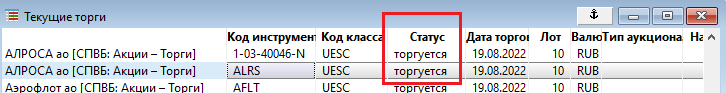 Чтобы выставить заявку необходимо в окне Текущие торги щелкнуть правой кнопкой мыши на инструменте и нажать F2, либо щелкнуть левой кнопкой мыши и в контекстом меню и выбрать «Новая заявка»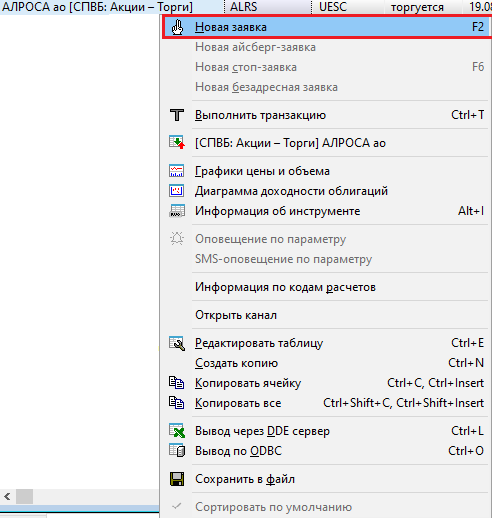 В окне параметров заявки для следует указать:Направление заявки (покупка/продажа)Торговый счетЦенаКоличество лотовКод клиента (зависит от поля Торговый счет), еслиТорговый счет типа A, тогда код клиента = торговому счетуТорговый счет типа B, тогда код клиента = 0000XТорговый счет типа C, тогда код клиента = BLRФормы заявок для разных инструментов могут отличаться, перечень обязательных полей от этого не меняется.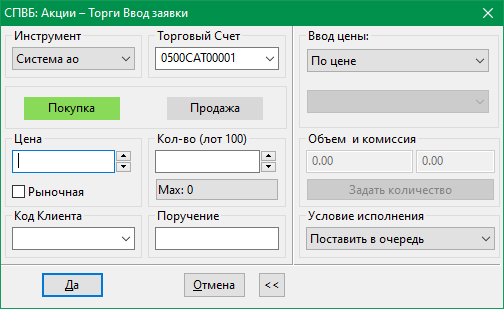 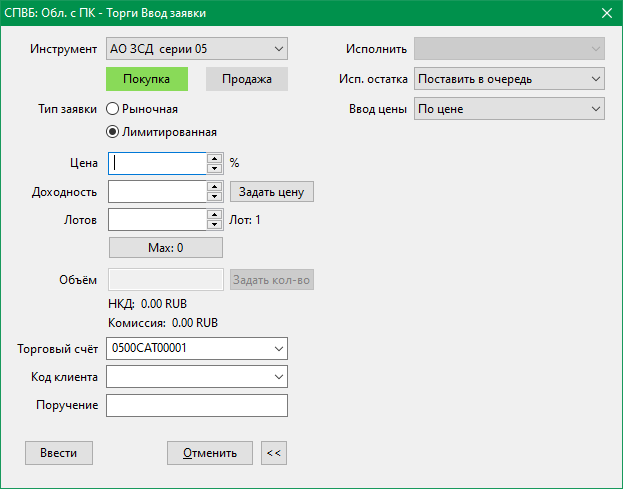 После успешно выставленной заявки, она отобразиться в окне «Таблица заявок». 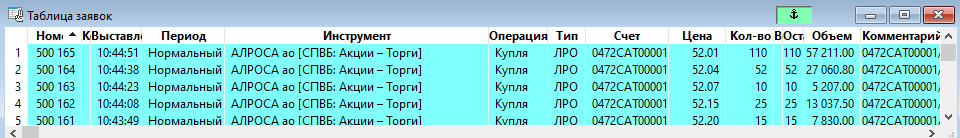 Заявку можно отменить или заменить, внеся изменения в параметры заявки. Для этого необходимо щёлкнуть правой кнопкой мыши по заявке и выбрать соответствующий пункт: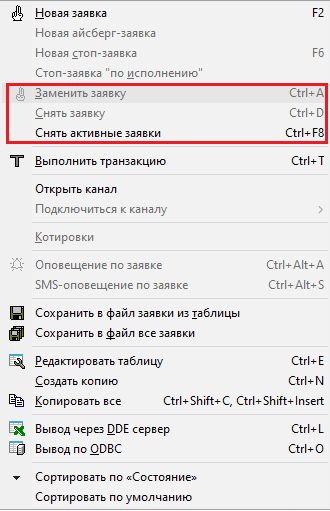 Участнику торгов «Таблице заявок» будут видны только собственные заявки. Чтобы посмотреть выставленные заявки других участников торгов, необходимо открыть «Стакан», для это нужно дважды щелкнуть на инструменте в окне «Текущие торги».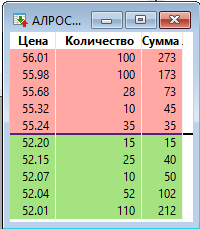 СделкиВсе совершенные сделки внутри торгового дня отображаются в окуне «Таблица сделок».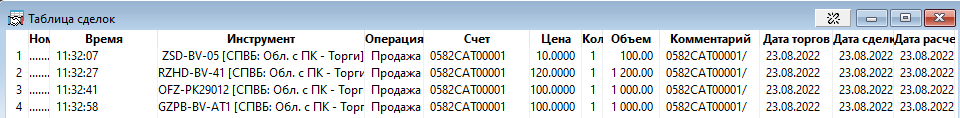 Выгрузка данных о заявках и сделках из терминала QUIKДля выгрузки данных о заявках или сделках напрямую из терминала QUIK, необходимо щелкнуть правой кнопкой мыши в соответствующем окне, выбрать «Копировать все», открыть новый excel-файл и вставить данные из буфера обмена, нажав CTRL+V.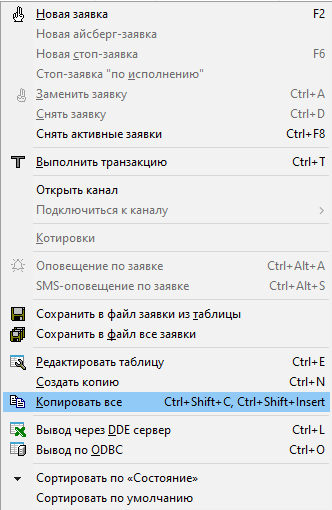 КонтактыПри возникновении вопросов просьба обращаться в Операционное управление СПВББубновская Елена Викторовна
тел.: 	+ 7 (812) 655-74-13
email:	buba@spvb.ruНазаров Тимофей Владимирович
тел.:	+ 7 (812) 655-74-00 (доб. 68 15)
email:	nazarovtv@spvb.ru